Texas Commission on Environmental Quality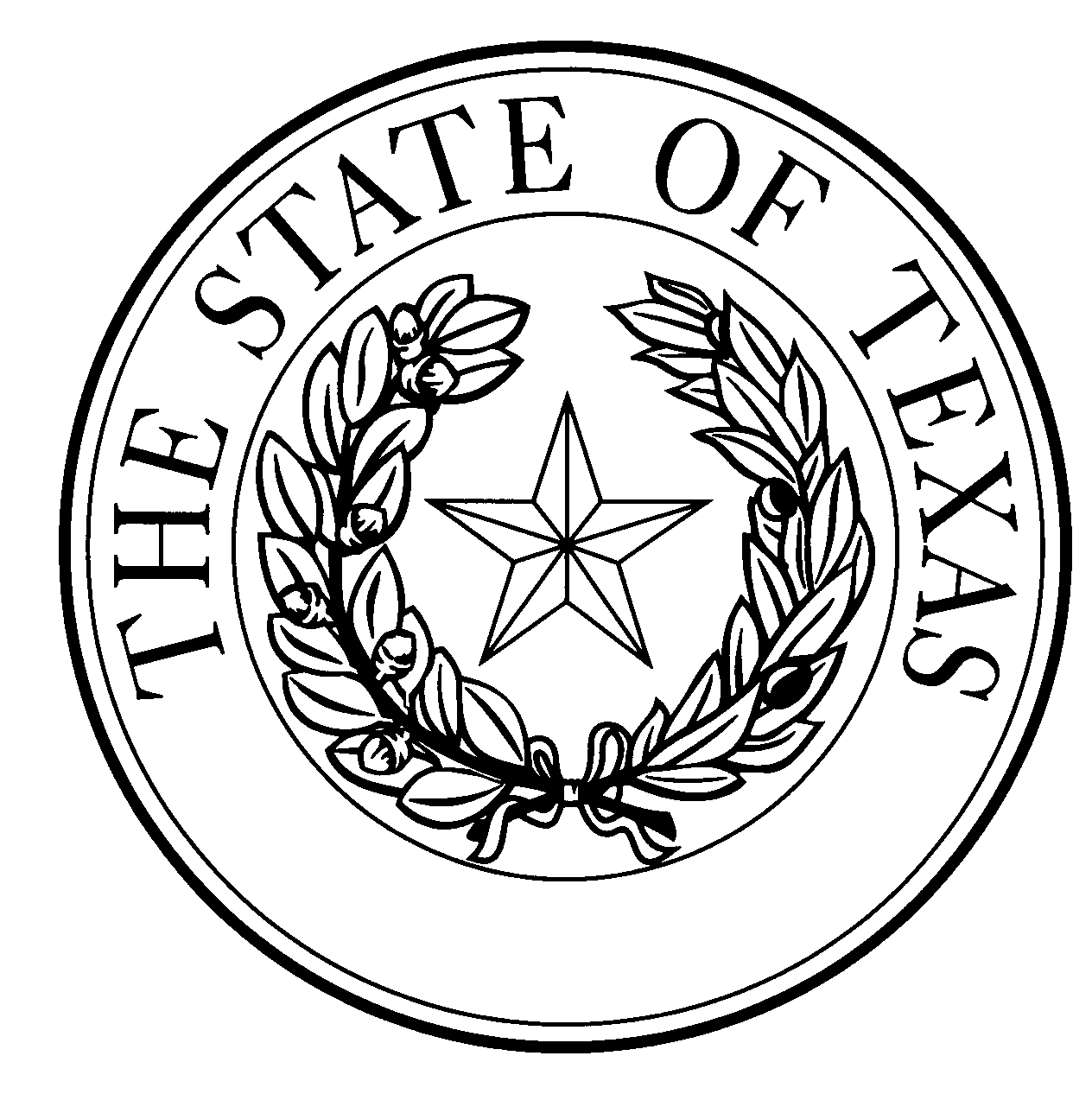 Notice of Concentrated Animal Feeding Operation ApplicationGeneral Permit Authorization No. TXG921414Application. , , ,  has applied to the Texas Commission on Environmental Quality (TCEQ) under General Permit No. TXG920000 for a non-substantial change to the terms of the nutrient management plan (NMP) previously submitted to the TCEQ. The Applicant is decreasing the acreage of land management unit (LMU) #12A from 120 to 71 acres to incorporate pen areas and retention control structure (RCS) #5. The RCS design calculations for RCSs #3 and #4 were revised to update trough overflow without any physical modification to the RCSs; and to correct the data entry error in the TCEQ database for RCS #2 required capacity. The facility maps were updated to reflect these changes and the current condition of the dairy. The total land application area has decreased from 1,244 to  acres. The authorized maximum capacity of 15,400 total dairy cattle, of which 13,000 are milking cows, will remain the same. The notice of change application and the updated NMP were received by TCEQ on December 16, 2020.No discharge of pollutants into the waters in the state is authorized by this general permit except under chronic or catastrophic rainfall conditions or events. All waste and wastewater will be beneficially used on agricultural land.The facility is located   County, Texas. The facility is located in the drainage area of the  in Segment No.  of the  Basin. The following link to an electronic map of the site or facility’s general location is provided as a public courtesy and is not part of the application or notice. https://tceq.maps.arcgis.com/apps/webappviewer/index.html?id=db5bac44afbc468bbddd360f8168250f&marker=-102.33988%2C35.036656&level=12. For the exact location refer to the application.The Executive Director of the TCEQ has approved the proposed non-substantial change to the terms of the NMP. The revised terms of the NMP have been included in the permit record and it is available at the TCEQ’s Central Records, 12100 Park 35 Circle Austin, Texas 78753.Information. For additional information about this application, contact  at . Si desea información en Español, puede llamar al 1-800-687-4040. General information regarding the TCEQ can be found at our web site at www.tceq.texas.gov/.Issued: May 5, 2021.